26 сентября 2020Электронная научно-практическая конференция  "Роль мультидисциплинарной команды в онкологии"Программа конференцииДоклады при поддержке фармацевтических компаний без аккредитации в системе НМООргкомитет благодарит за оказанную поддержку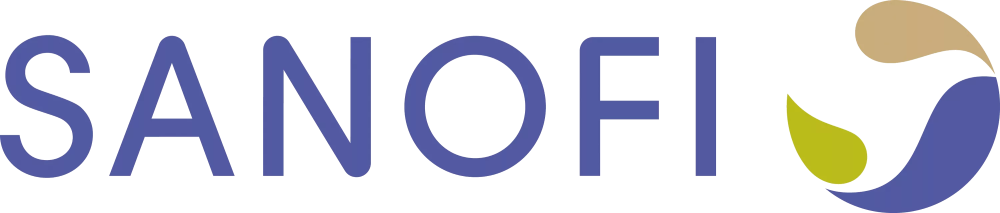 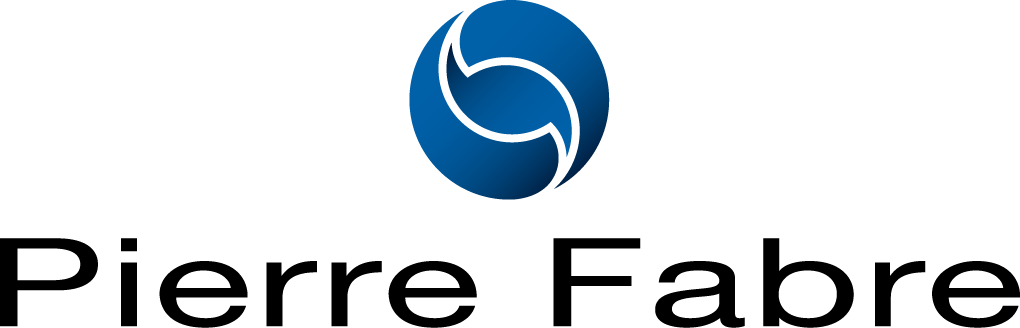 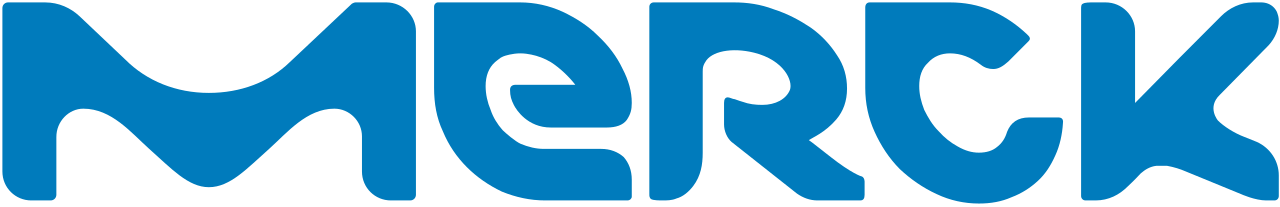 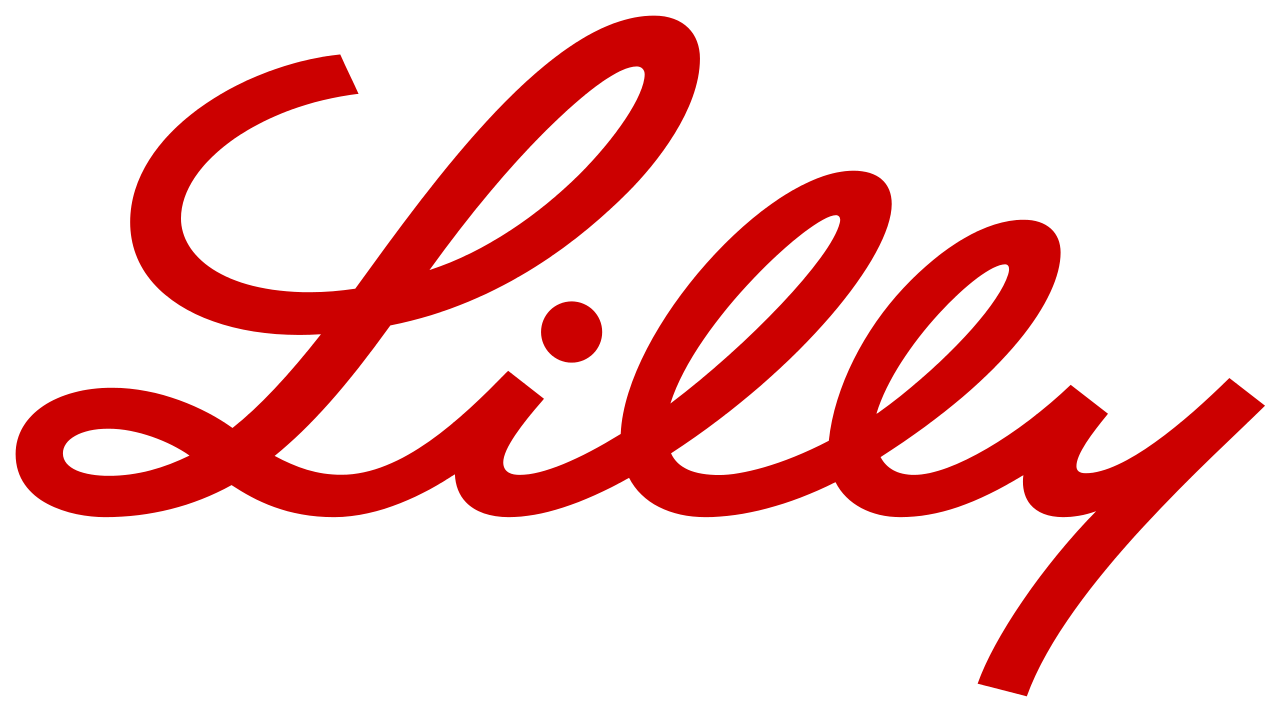 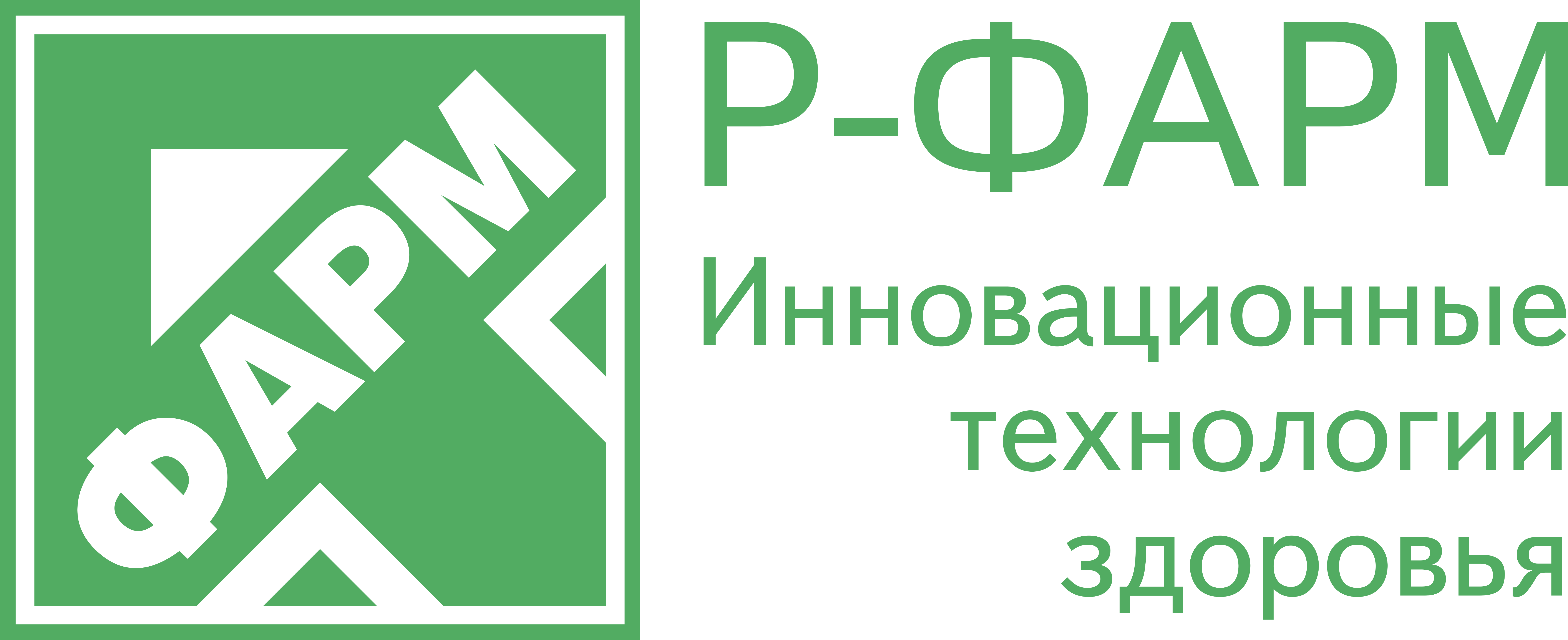 8:30-9:00Подключение участников9:00-9:05Открытие конференции. Приветственное слово9:05-9:25Мультидисциплинарный подход в онкологии как основа принятия решенияЧубенко Вячеслав Андреевич, к.м.н. (Санкт-Петербург) Зав. отделением химиотерапии солидных опухолей, СПбКНПЦСВМП (о)9:25-9:30Вопросы и обсуждениеВрачебная комиссия на амбулаторном этапе в практике врача-онколога: одиночные образования в брюшной полости (поджелудочной железе) – что делать?9:30-9:50Алиев Икрам Измаилович, к.м.н. (Санкт-Петербург) Зав. отделением колопроктологии, СПбКНПЦСВМП (о)9:50-10:00Чернобривцева Вера Витальевна, к.м.н. (Санкт-Петербург) Зав. отделением лучевой диагностики, СПбКНПЦСВМП (о)10:00-10:10Шелехова Ксения Владимировна, д.м.н. (Санкт-Петербург) Зав. отделением патоморфологии, СПбКНПЦСВМП (о)10:10-10:15Вопросы и обсуждение10:15-10:35Роль мультидисциплинарного подхода в лечении иммуноопосредованных нежелательных явлений.(Доклад при поддержке компании «Р-Фарм»)Жабина Альбина Сергеевна, к.м.н. (Санкт-Петербург)Врачебная комиссия в выборе оптимальной тактики лечения: местнораспространенный рак головы и шеи – с чего начать10:35-10:55Карпенко Андрей Викторович, к.м.н. (Санкт-Петербург) Зав. отделением ООХМЛ №3 (опухолей головы и шеи), ЛОКОД10:55-11:05Шарабура Татьяна Михайловна, к.м.н. (Санкт-Петербург) Зав. отделением лучевой терапии, СПбКНПЦСВМП (о)11:05-11:15Семенова Анна Игоревна, к.м.н. (Санкт-Петербург) Врач-онколог отделения химиотерапии и инновационных технологий ФГБУ “НИИ онкологии им. Н.Н. Петрова”11:15-11:25Чернобривцева Вера Витальевна, к.м.н. (Санкт-Петербург) Зав. отделением лучевой диагностики, СПбКНПЦСВМП (о)11:25-11:30Вопросы и обсуждениеНужна ли врачебная комиссия при лечении распространенной болезни: метастатический рак почки – только ли таргетная терапия11:30-11:50Леоненков Роман Викторович, к.м.н. (Санкт-Петербург) Врач-онколог отделения урологии, СПбКНПЦСВМП (о)11:50-12:00Абдулоева Нуринисо Хамдулоевна, к.м.н. (Санкт-Петербург) Зав. амбулаторно-консультативным отделением, СПбКНПЦСВМП (о)12:00-12:10Шарабура Татьяна Михайловна, к.м.н. (Санкт-Петербург) Зав. отделением лучевой терапии, СПбКНПЦСВМП (о)12:10-12:15Вопросы и обсуждениеВрачебная комиссия в ургентных ситуациях в онкологии (фебрильная нейтропения, синдром сдавления ВПВ, компрессия спинного мозга)12:15-12:35Моисеенко Федор Владимирович, д.м.н. (Санкт-Петербург) Зав. отделением биотерапии, СПбКНПЦСВМП (о)12:35-12:45Лебедева Марина Сергеевна, (Санкт-Петербург) Клинический фармаколог, СПбКНПЦСВМП (о)12:45-12:55Семенов Александр Владимирович, к.м.н. (Санкт-Петербург) Зав. отделением нейрохирургии, СПбКНПЦСВМП (о)12:55-13:05Шарабура Татьяна Михайловна, к.м.н. (Санкт-Петербург) Зав. отделением лучевой терапии, СПбКНПЦСВМП (о)13:05-13:10Вопросы и обсуждение13:10-13:30Современные возможности в первой линии терапии метастатического колоректального рака(доклад при поддержке компании «Мерк»)Крамчанинов Михаил Михайлович, к.м.н. (Санкт-Петербург)13:30-14:00Разбор клинического случая с интерактивным обсуждением: от диагноза до комплексного леченияПодключение иностранного коллеги. Диссеминированный колоректальный рак с метастазами в печень (диагноз, радикальное лечение, молекулярная генетика, линии терапии, повторные циторедуктивные операции, клин. исслед.)Доктор Стивен Ви Фенвик Гепатобилиарный хирург, консультант, ведущий онколог Университетской клиники "Aintree" Главный онколог, заведующий гепатобилиарной ассоциации Великобритании и Ирландии "Cheshire and Merseyside Associate" Стратегическая клиническая сеть Северо-Западного побережья. Dr. Stephen W Fenwick  Consultant Hepatobiliary Surgeon  Trust Lead Cancer Clinician  University Hospital Aintree, Liverpool, L9 7AL  Cheshire and Merseyside Associate Lead for Cancer  North West Coast Strategic Clinical Network14:00-14:20Двойная иммунотерапия в 1 линии НМРЛ(Доклад при поддержке компании «БМС»)Гуторов Сергей Львович, д.м.н., врач высшей категории, врач-онколог, ведущий научный сотрудник ФГБУ «НМИЦ ИМ. Н.Н. БЛОХИНА» Минздрава России.14:20Закрытие конференции